EPI READING BADGE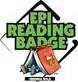 angleška bralna značkaKnjige, ki jih bodo dijaki brali v šolskem letu 2014/2015:1. letnik (gimnazija in predšolska vzgoja)Dr. FaustusThe Full MontyKalahari Typing School2. letnik (gimnazija in predšolska vzgoja)Lost World: The Jurassic ParkSaving Private RyanPhantom of the Opera – stopenjsko branje ali delo v izvirniku3. letnik (gimnazija in predšolska vzgoja)The King of TortsJane EyreI Know Why the Caged Bird Sings – stopenjsko branje ali delo v izvirnikuVse knjige so na voljo v šolski knjižnici.Tekmovanje bo potekalo v tednu med 9. in 13. marcem 2015.Mentorica angleške bralne značke v šol. letu 2014/2015 je Maja Hergan, prof., prijavite se pa lahko pri vseh profesoricah angleščine.